ΠΑΡΑΡΤΗΜΑ ΙΙΙ – Υπόδειγμα Οικονομικής ΠροσφοράςΕΝΤΥΠΟ ΟΙΚΟΝΟΜΙΚΗΣ ΠΡΟΣΦΟΡΑΣΟ προσφέρωνΥΠΟΓΡΑΦΗ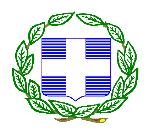 ΕΛΛΗΝΙΚΗ ΔΗΜΟΚΡΑΤΙΑ «Ναυαγοσωστική κάλυψη πολυσύχναστων  ΝΟΜΟΣ ΧΙΟΥΠαραλιών Δήμου Χίου έτους 2021»ΔΗΜΟΣ ΧΙΟΥΔΙΕΥΘΥΝΣΗ  ΠΕΡΙΒΑΛΛΟΝΤΟΣ & ΠΡΑΣΙΝΟΥΑ/ΑΠΕΡΙΓΡΑΦΗ ΕΙΔΟΥΣΠΟΣΟ  (χωρίς  ΦΠΑ) 1Δαπάνες προσωπικού 2Δαπάνες χρήσης εξοπλισμού –μηχανημάτων (καύσιμα, συντήρηση, φθορές)3Λειτουργικές δαπάνες (management,διαχείριση εργασιών, εκτέλεση συμβατικών υποχρεώσεων ΣΥΝΟΛΟ ΔΑΠΑΝΩΝ (ΜΕΡΟΥΣ Β’) ΦΠΑ 24%ΣΥΝΟΛΙΚΗ ΔΑΠΑΝΗ ΥΠΗΡΕΣΙΩΝ (ΜΕΡΟΥΣ Β’)